Vermont Lay Monitoring Program Sampling Protocol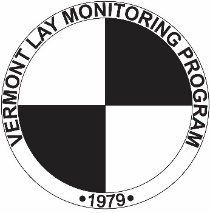 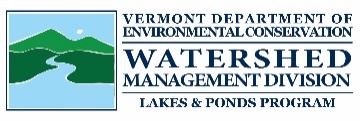  Collect a minimum of 8 samples once per week or every 5 - 10 days, Memorial Day through Labor Day.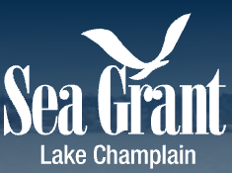 